The Amazing Race - HonorsCongratulations!  You have just been hired for your dream job as a producer on one of our country’s top rated reality shows, THE AMAZING RACE.  As you know, The Amazing Race takes teams of two in a race around the world, and participants are faced with a challenge at each destination.  The show is popular because viewers get to travel the world, seeing and experiencing many places from the comfort of their own couch.  Your primary role as a new producer is to plan the upcoming season for the show.  The theme for next season’s race is “The Modern World History Challenge”.  In keeping with this theme, you have been tasked with outlining each of the episodes in the new season, including where the teams will travel in each episode and what cultural/historical encounters that teams will have at each destination.  As you begin planning the season with your production team and design experiences for The Amazing Race participants around the theme, you need to consider the following requirements that CBS network has in place for each of the episodes.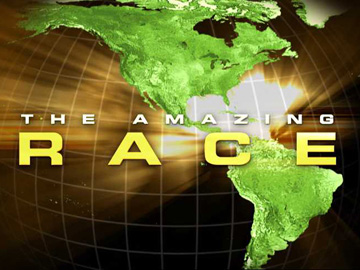 1.  A season has 10 episodes.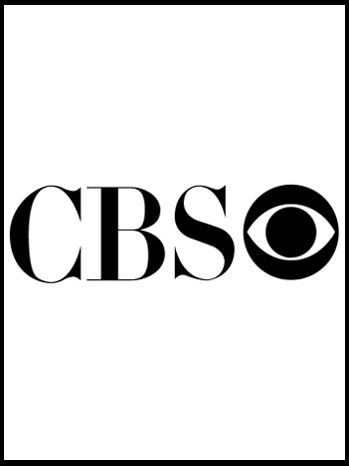 2.  Each episode begins with the participants’ arrival at a new location.  You need choose a location to send the teams somewhere in the world that is relevant to a topic we have studied this year in class.  Be logical about their destinations.  You don’t want them to zig-zag back and forth across the globe!  After you choose a location, think about what locations are near to travel to next!3.  Once you have selected a destination for each episode, you need to determine what cultural/historical location within the city/country the participants will be visiting.  It must be related to something you learned in Social studies this year.  For example, if you had teams visit France, you might have them check-in for a task at the Palace of Versailles outside of Paris to see where Louis XIV lived during his time as an absolute monarch.  Or, you might send teams to Normandy on the coast of France to see where the D-Day invasion during World War 2 took place.  You can plan for your teams to visit a monument, palace, battlefield, museum, or other notable area at each day’s destination, but it must be relevant to an event or person from exploration days until the present.  You will need a picture of the location you are sending teams to.4.  Since you are pitching your ideas to network executives, you must justify why this is important to modern world history.  You need to write 5-7 sentences about why this location is historically significant.  Remember, it must be relevant to 7th grade Social studies.  While the Egyptian pyramids are important, they are not significant to the 7th grade standards of learning.5.  In order to help network executives at CBS to visualize the locations you have selected for travel, you need to provide 2 additional pictures of each destination teams will visit during each episode.  For example, if my teams are visiting London, England, I might send them to the Parliament building to see where the British monarchs met with members of Parliament after the kings and queens in England changed from being absolute monarchs to constitutional monarchs.  This picture is in addition to the other pictures. The CBS Network executives are eager to begin making plans for next season’s shows, so they are anxious to see your outline for the next season’s episodes.  Because you will be presenting these ideas to them (your classmates) at a network production meeting, you need to outline your ideas Using Google Tourbuilder.  You and your production team must meet the deadline of ____________ for the presentation of your ideas.  Meeting this deadline is crucial because you are not paid your salary until your work is completed.  You will receive $“100”,000 (points) for the completion of the entire 10 episode season, or $”10”,000 (points) per episode that you design.  For Google Tourbuilder: Log-in using your school idea.  It will ask to connect with your school account.  Please click “Allow.”Click “Create a Tour”, and add Title your project “The Amazing Race” and add your first and Last Name.You need to create a simple introduction slide with the Name of the Project, your name, a picture of your choice, and a 1-2 sentence description of the project.Click to Add a Location and add the following information to each location:Name of the location (Memorial, monument, etc).Date of the trip teams will be at that location (You can make this up, but the dates need to go in consecutive order)3 pictures related to the Location1 paragraph of 5-7 sentences explaining the historical significance of the location.You need to follow these instructions for each of the 10 locations you add/pin to your Tourbuilder.  Remember, in order to edit your Tourbuilder, you must select that tour and then click on “Edit” in order to make any changes or additions!Travel Destinations for Consideration: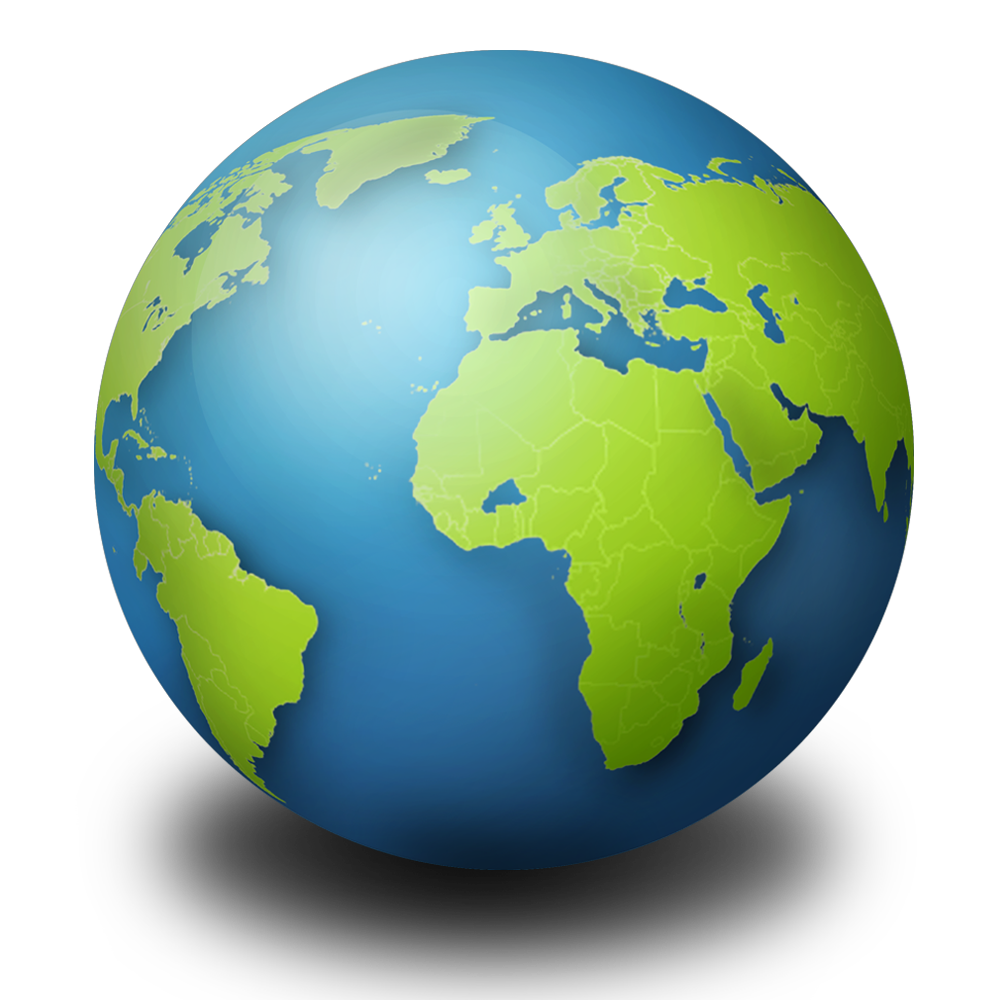 Europe:EnglandFranceItalyAustriaGermanyPolandRussiaSpain PortugalHungaryCzechoslovakiaBelgium NetherlandsYugoslaviaThe Americas:United States (Hawaii)HaitiMexicoBrazilCubaBoliviaPanamaPuerto RicoAfrica:EgyptEthiopiaSouth AfricaLiberiaGhanaKenyaAlgeriaThe Middle East:IsraelPakistanIraqIranAfghanistanAsia:ChinaJapanThailand (Siam)VietnamPhilippinesKorea (North And South)BangladeshIndiaAustraliaTaiwan